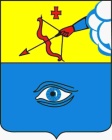 ПОСТАНОВЛЕНИЕ___09.04.2024__                                                                                         № ___14/9__ г. ГлазовОб организации и осуществлении мероприятий по обеспечению первичных мер пожарной безопасности в границах муниципального образования «Городской округ «Город Глазов» Удмуртской Республики» в весенне-летний пожароопасный период 2024 годаВ соответствии со статьей 19 Федерального закона Российской Федерации от 21.12.1994 года № 69-ФЗ «О пожарной безопасности», постановлением Правительства Российской Федерации от 16 сентября 2020 года № 1479 «Об утверждении правил противопожарного режима в Российской Федерации», статьей 16 Федерального закона Российской Федерации от 06.10.2003 года № 131-ФЗ «Об общих принципах организации местного самоуправления в Российской Федерации» и статьей 34 Устава муниципального образования «Городской округ «Город Глазов» Удмуртской Республики»П О С Т А Н О В Л Я Ю:1. Рекомендовать руководителям предприятий, организаций и учреждений независимо от форм собственности: 1.1. организовать выполнение противопожарных мероприятий, привести в надлежащее состояние электрооборудование и внутренние электрические сети;1.2. назначить ответственных за противопожарное состояние;1.3. провести инструктажи по правилам пожарной безопасности и эвакуации людей;1.4. усилить охрану производственных и складских объектов, обеспечить их телефонной связью;1.5. принять меры по освобождению подвалов общественных и жилых домов от складов горючих материалов, ограничению доступа посторонних лиц в подвальные и чердачные помещения.1.6 управляющим компаниям и обслуживающим организациям организовать работу по проведению пожарно-профилактической работы в жилом фонде.2. Утвердить прилагаемый Перечень противопожарных мероприятий, рекомендуемых для выполнения предприятиями, организациями, учреждениями города, независимо от формы собственности и гражданами в весенне-летний пожароопасный период 2024 года.3. Рекомендовать мероприятия Перечня противопожарных мероприятий, утвержденного пунктом 2 настоящего постановления, принять к исполнению всем организациям, учреждениям, предприятиям, расположенным на территории муниципального образования «Городской округ «Город Глазов» Удмуртской Республики» и гражданам.4.   Настоящее постановление подлежит официальному опубликованию.5. Контроль за исполнением настоящего постановления возложить на заместителя Главы Администрации города Глазова по вопросам строительства, архитектуры и жилищно-коммунального хозяйства.Утверждено Постановлением Администрации города Глазоваот  _09.04.2024_  № _14/9_ПЕРЕЧЕНЬпротивопожарных мероприятий, рекомендуемых для выполнения предприятиями, организациями, учреждениями города, независимо от формы собственности и гражданами в весенне-летний пожароопасный период 2024 годаАдминистрация муниципального образования «Городской округ «Город Глазов» Удмуртской Республики»(Администрация города Глазова) «Удмурт Элькунысь«Глазкар»  кар округ»муниципал кылдытэтлэн Администрациез(Глазкарлэн Администрациез)Глава города ГлазоваС.Н. Коновалов№п/пПроводимые мероприятияСрокисполнения1.Проверить и привести в исправное состояние источники противопожарного водоснабжения и средства пожаротушения, обеспечить их указателями согласно ГОСТ. Освободить подъезды и подходы к ним. На пожарные гидранты изготовить и установить недостающие указатели и конусаДо 01.05.2024 года2.Организовать добровольные пожарные дружины для тушения пожаров на объектах на случай их возникновенияДо 01.05.2024 
года и постоянно3.Организовать и провести инструктажи, беседы по правилам пожарной безопасности со всеми рабочими и служащими. Провести разъяснительную работу в трудовых коллективах, в учреждениях с массовым пребыванием людей по предупреждению пожаров, правилах пользования бытовыми электроприборами, отопительными печамиДо 01.05.2024 года4.Во всех учреждениях с массовым пребыванием людей провести беседы на противопожарные темы. Об опасности пожаров с практической отработкой планов эвакуации людей при пожаре и записями в журналах инструктажейПостоянно в течение года5.Организовать выполнение противопожарных мероприятий по предписаниям отдела надзорной деятельности и профилактической работы города Глазова, Глазовского, Юкаменского и Ярского районов управления надзорной деятельности и профилактической работы ГУ МЧС РФ по УР (далее – ОНД г. Глазова)Согласно сроков, указанных в предписаниях ОНД г. Глазова6.Провести техническое обслуживание электросетей, электрооборудования на подведомственных объектах, устранить неисправности, назначить ответственных за электрохозяйствоДо 01.05.2024 года7.Гражданам, проживающим в индивидуальных жилых домах, провести ревизию электрооборудования, очистить территорию приусадебных участков от сгораемого мусора, освободить дороги и подъезды к домам от строительных материалов, дров и т.п. До 01.05.2024 года и постоянно8.Организовать проверку наружного противопожарного водопровода специализированной организациейДо 31.05.2024 года9.Организовать проверку внутреннего противопожарного водопровода специализированной организациейДо 31.05.2024 года10.Организовать проверку частного жилого сектора, ведомственных жилых домов и прилегающей территории. При проверках проводить сходы, беседы с населениемДо 31.05.2024 года11.Опубликовать материалы на противопожарную тематику в средствах массовой информации в весенне-летний пожароопасный периодЕжемесячно12.Организовать тиражирование и распространение памяток о мерах пожарной безопасности в жилых домах, в садоводческих обществах, в гаражных кооперативах, в общественном транспорте, в местах с массовым пребыванием людейЕжемесячно13.Организовать изготовление и размещение информационных щитов на противопожарную тематику на территории предприятийДо 01.08.2024 года14.Усилить контроль за парковкой автотранспорта на территориях, прилегающих к многоэтажным жилым домам, к административно-общественным зданиямПостоянно15.Обеспечить трансляцию аудио и видеороликов в местах массового пребывания людей (торговые центры, рынки, вокзалы и т.д.), в СМИ о мерах пожарной безопасностиДо 31.05.2024 года16.Запретить разведение костров и сжигание мусора на территории города ГлазоваПостоянно